《思维导图在职场中的应用》上课时间：2016年12月24日                     课程费用：1800元/人课程对象：部门主管、部门经理、区域经理等中层管理干部主讲老师：李老师思维体系培训教练；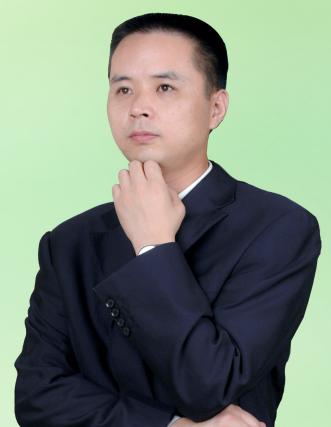 思维导图MindV授权认证培训师；当纳利RRD（中国）有限公司企划中心总监；深圳创维多媒体有限公司《创维多媒体》创意主编；互联网公众平台【全脑思维】所有人；新浪微博签约自媒体。课程收益1. 开发大脑潜能 ，开发右脑思维，让1个脑袋变成2个脑袋；2. 提高思考的速度 ，思维过程可视化，让线性思维变“网络化”思维；3. 开发思维潜能，强化思维记忆，让您的记忆能力得到全面强化。课程大纲思维导图的应用背景（一）清晰的逻辑梳理达成高效沟通的背景（二）左右脑冰山开发的背景（三）关键词简约化的时代背景二、  思维导图的绘制与思维分析（一）思维导图机理与效用拆解（二）思维导图的绘制技巧     1. 创意图形的达意绘制     2. 关键词的精准提取     3. 逻辑架构的快速梳理     4. 关联思维的有效表达（训练）（三）思维导图的绘制注意事项三、  思维导图的职业应用（一）思维导图与记忆术     1. 高效记忆的7大核心法则     2. 导图达成记忆的3大要领（训练）（二）思维导图与商务呈现     1. 思维导图的软件介绍与呈现     2. 思维导图的手绘版与软件版比较（三）思维导图与逻辑表达     1. 电梯30秒与思维导图记录方法2. 剃刀法则的思维导图精准提取3. 结构化的逻辑训练（训练）        （1）逻辑的合理分类        （2）逻辑的合理排序（四）思维导图与战略决策     1. 决策思维的思维导图呈现2. 战略决策的3大步骤（五）思维导图与团队执行     1. 基于思维导图的PDCA 2. 基于思维导图的日清法则（六）思维导图与落地传授（训练）